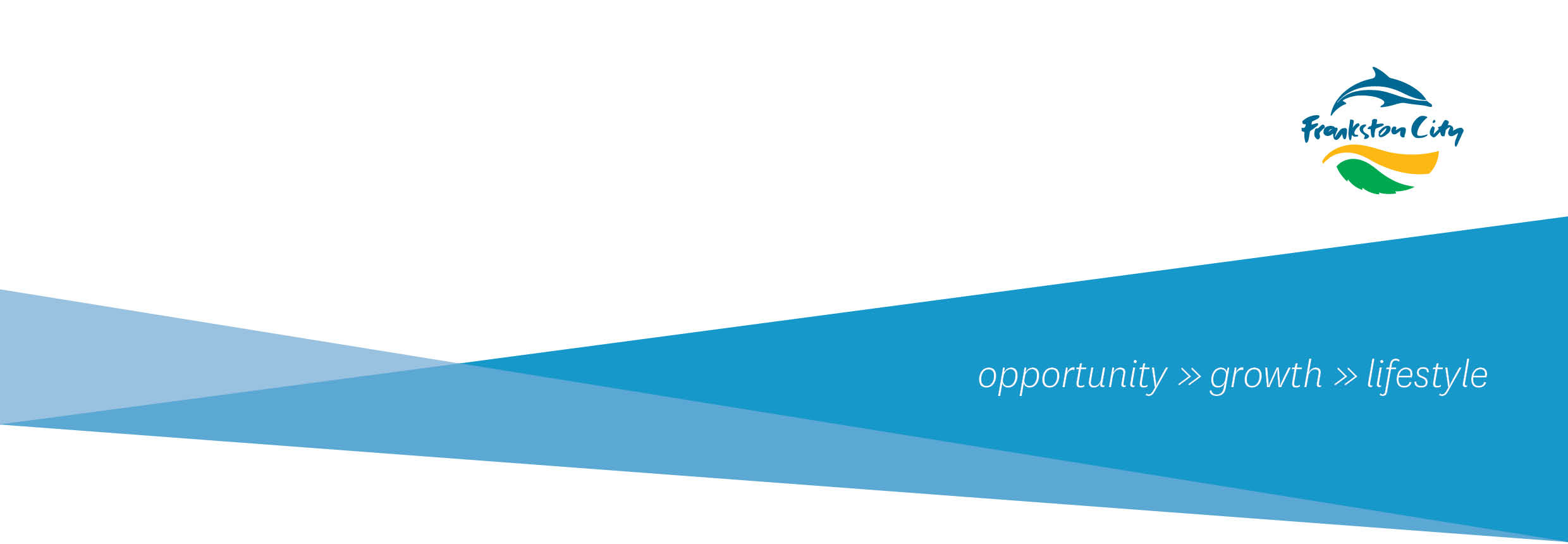 The Belvedere Precinct Local Area Traffic Management (LATM) Project will significantly improve road safety by reducing the traffic speed, traffic volumes, ‘hooning’, and ‘rat running’, and improve the amenity for Seaford residents and the broader community. The Belvedere Precinct LATM Study was finalised in October 2022 and adopted by Council at its Ordinary Meeting on 3 October 2022. The project includes installation of various traffic treatments to address traffic and road safety issues within the precinct.What is Council doing?Frankston City Council is delivering the following traffic treatments within Belvedere Precinct in Seaford over two financial years as listed below. A map showing the location of these works is also included in this bulletin.How will the community benefit from the works?The traffic treatment works will address the traffic and road safety issues identified through the Belvedere LATM study community engagement and traffic data within the Belvedere Precinct, and will improve safety, amenity and access on local roads. Benefits of the work include:Enhanced road safety for local residents and the community. Reduced traffic speed and volume in residential streets. Discouraging through-traffic.Project timingWorks are expected to begin in late May 2023 and be completed by the end of financial year 2023-24. You will receive a further notice seven days before construction works begin.Disruption during worksEvery effort is made to reduce disruptions to residents and businesses, as well as to provide advanced notice of any changes which may impact residents directly. However, residents should expect some noise and delays due to the nature of the works.Works are expected to be undertaken between 7am and 4pm weekdays, and traffic management will be in place to safely direct road users and pedestrians, and to allow access to properties. While properties will always be accessible during construction, there may be some delays. If you have any special access requirements, please contact us.We thank you for your understanding while we improve your road network. To provide feedback, ask questions or for further information on this project, please visit the Belvedere LATM Engage Frankston website or contact:
Capital Works Delivery: Ashoka Herath (Project Manager) Phone: 1300 322 322Email: CapWorks@frankston.vic.gov.au 
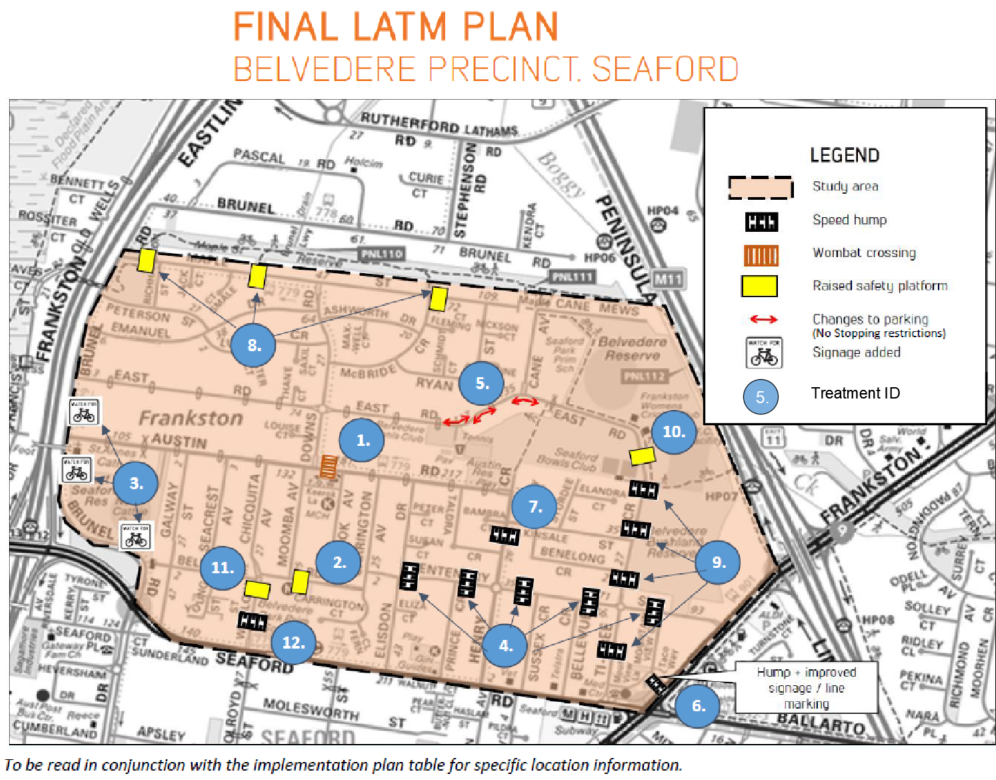 Traffic treatments scheduled to be delivered by June 2023Traffic treatments scheduled to be delivered by June 2023Traffic treatments scheduled to be delivered by June 2023Treatment ID Treatment TypeLocation Centenary Street 45 x speed humps At 8, 22, 40, 61, 78 Centenary Street 92 x Speed humps At 13 and 21 Ti - Tree Crescent Traffic treatments planned to be delivered in FY 2023-24Traffic treatments planned to be delivered in FY 2023-24Traffic treatments planned to be delivered in FY 2023-24Treatment IDTreatment TypeLocation Austin Road1Wombat Crossing At existing raised safety platform (173 Austin Road)Belvedere Road 2Raised School Crossing At existing school crossing (29 Belvedere Road)Brunel road 3Watch for Bikes signage Along 1, and 5-9 Brunel RoadEast Road 5No Parking Along 117, 122-124 and 136-140 East Road (inside bends)Frankston-Dandenong Road Service Road (Shopping Strip)Frankston-Dandenong Road Service Road (Shopping Strip)6Speed hump and signageHenry Street 7Speed hump At 27 Henry Crescent Maple Street 83 x Raised Safety Platforms At 11, 22 and McBride Crescent intersection Ti- Tree Crescent 92 x Speed humps At 31 and 45 Ti - Tree Crescent 10Raised Safety PlatformAt existing flat-top speed hump (160 Ti - Tree Crescent)Wicklow Street 11Raised School Crossing At existing school crossing (20 Wicklow Street)12Speed hump At 2 Wicklow Street 